(Ф 21.01 – 03)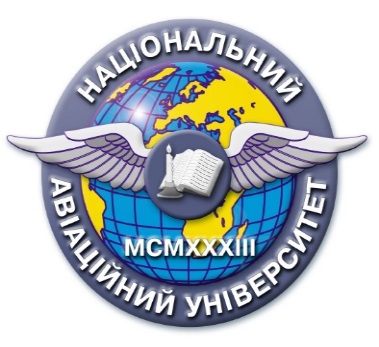 Силабус навчальної дисципліни«Правозахисна журналістика»Освітньо-професійної програми «Реклама і зв’язки з громадськістю »            Галузь знань:           06   «Журналістика»            Спеціальність:         061 «Журналістика»Силабус навчальної дисципліни«Правозахисна журналістика»Освітньо-професійної програми «Реклама і зв’язки з громадськістю »            Галузь знань:           06   «Журналістика»            Спеціальність:         061 «Журналістика»Рівень вищої освіти  Перший (бакалаврський) рівень вищої освітиПерший (бакалаврський) рівень вищої освітиСтатус дисципліниНавчальна дисципліна вибіркового компонента ОП     Навчальна дисципліна вибіркового компонента ОП     Курс3 (третій)3 (третій)Семестр6 (шостий)6 (шостий)Обсяг дисципліни, кредити ЄКТС/години4 кредити / 120 годин4 кредити / 120 годинМова викладанняукраїнськаукраїнськаЩо буде вивчатися (предмет вивчення)Здобувачі вищої освіти знайомляться зі світовим та відчизняним досвідом створення та просування медійних проєктів, спрямованих на формування у суспільстві обізнаності стосовно прав людини; толерантного ставлення до різних етносів, культур та націй, людей з інвалідністю, представників ЛГБТ-спільноти та ін. Навчаються створювати правозахисні медіапроєкти, текстовий та візуальний контент, аудіо- та відеоподкастиЗдобувачі вищої освіти знайомляться зі світовим та відчизняним досвідом створення та просування медійних проєктів, спрямованих на формування у суспільстві обізнаності стосовно прав людини; толерантного ставлення до різних етносів, культур та націй, людей з інвалідністю, представників ЛГБТ-спільноти та ін. Навчаються створювати правозахисні медіапроєкти, текстовий та візуальний контент, аудіо- та відеоподкастиЧому це цікаво/треба вивчати (мета)Дисципліна формує у студентів професійну компетентність у галузі правозахисної журналістики; необхідні навички з підготовки контенту адвокаційної тематики для різних типів медіа, використовуючи виключно етичний та недискримінаційний підхід до висвітлення актуальних проблем соціуму.Дисципліна формує у студентів професійну компетентність у галузі правозахисної журналістики; необхідні навички з підготовки контенту адвокаційної тематики для різних типів медіа, використовуючи виключно етичний та недискримінаційний підхід до висвітлення актуальних проблем соціуму.Чому можна навчитися (результати навчання)опанування теоретичними знаннями щодо етичних принципів підготовки журналістських матеріалів на соціальну та правозахисну тематику;знайомство з вітчизняною та світовою практикою проведення соціальних інформаційних кампаній, створення та популяризації медійних правозахисних проєктів тощо;вивчення законодавчої бази та міжнародних стандартів прав людини;формування необхідних фахових компетенцій з підготовки журналістського контенту про соціально вразливі групи, порушення прав людини;опанування навичками сторітелінгу та підготовки мультимедійних проектів на соціальну тематику;формування у студентів розуміння важливої ролі медіа в подоланні гендерних стереотипів, упередженого ставлення до представників ЛГТБ, людей з інвалідністю, ВІЛ-інфікованих, національних меншин та інших соціальних груп.опанування теоретичними знаннями щодо етичних принципів підготовки журналістських матеріалів на соціальну та правозахисну тематику;знайомство з вітчизняною та світовою практикою проведення соціальних інформаційних кампаній, створення та популяризації медійних правозахисних проєктів тощо;вивчення законодавчої бази та міжнародних стандартів прав людини;формування необхідних фахових компетенцій з підготовки журналістського контенту про соціально вразливі групи, порушення прав людини;опанування навичками сторітелінгу та підготовки мультимедійних проектів на соціальну тематику;формування у студентів розуміння важливої ролі медіа в подоланні гендерних стереотипів, упередженого ставлення до представників ЛГТБ, людей з інвалідністю, ВІЛ-інфікованих, національних меншин та інших соціальних груп.Як можна користуватися набутими знаннями і уміннями (компетентності)У результаті вивчення навчальної дисципліни здобувач вищої освіти набуває компетентності:орієнтуватись у сучасному медіапросторі, професійно здійснювати пошук джерел інформації, ньюзмейкерів, героїв тощо для підготовки матеріалів правозахисної тематики;розуміти cпецифіку підготовки журналістських матеріалів на соціальну та правозахисну тематику;використовувати прийоми сторітелінгу для підготовки матеріалів про соціально вразливі групи населення;інтерв’ювати людей з інвалідністю, жертв сексуального чи домашнього насильства, дітей,  внутрішньо переміщених осіб, біженців, мігрантів, потерпілих від терористичних актів, стихійних лих чи катастроф та ін.;використовувати в журналістських матеріалах недискримінаційну лексику та уникати мови ворожнечі;працювати з відкритими джерелами даних, аналізувати та візуалізувати необхідні дані для підготовки текстового та візуального контенту правозахисної тематики;здійснювати підготовку мультимедійних соціальних проєктів і різножанрових матеріалів адвокаційного спрямування для різних типів медіа;розробляти та реалізувати правозахисні інформаційні кампанії.У результаті вивчення навчальної дисципліни здобувач вищої освіти набуває компетентності:орієнтуватись у сучасному медіапросторі, професійно здійснювати пошук джерел інформації, ньюзмейкерів, героїв тощо для підготовки матеріалів правозахисної тематики;розуміти cпецифіку підготовки журналістських матеріалів на соціальну та правозахисну тематику;використовувати прийоми сторітелінгу для підготовки матеріалів про соціально вразливі групи населення;інтерв’ювати людей з інвалідністю, жертв сексуального чи домашнього насильства, дітей,  внутрішньо переміщених осіб, біженців, мігрантів, потерпілих від терористичних актів, стихійних лих чи катастроф та ін.;використовувати в журналістських матеріалах недискримінаційну лексику та уникати мови ворожнечі;працювати з відкритими джерелами даних, аналізувати та візуалізувати необхідні дані для підготовки текстового та візуального контенту правозахисної тематики;здійснювати підготовку мультимедійних соціальних проєктів і різножанрових матеріалів адвокаційного спрямування для різних типів медіа;розробляти та реалізувати правозахисні інформаційні кампанії.Навчальна логістикаЗміст дисципліни: Правозахисна журналістика в епоху цифрових медіа. Тлумачення основних термінів: «соціальна журналістика», «правозахисна (адвокаційна) журналістика», «журналістика рішень» (Solutions journalism), «соціум», «соціальні групи», «соціальні інститути».Значення правозахисної журналістики в новітньому медіапросторі. Розвиток соціальної та правозахисної журналістики в Україні та світі, трансформація адвокаційної журналістики в епоху цифрових медіа; огляд медіапроектів соціального та правозахисного спрямування українських та зарубіжних медіа. Сторітелінг у правозихисній журналістиці. Тематичний спектр правозахисної журналістики. Формулювання ідеї – six word story. Прийоми та формули сторітелінгу. Трансмедійний сторітелінг у правозахисній журналістиці. Відкриті дані як джерело історій правозахисної тематики. Джерела відкритих даних. Основи роботи з базами відкритих даних World Health Organization, World Bank Open Data, UNData, UNDP Human Development Data, Migration data portal, UNICEF, International Labour Organization та ін. Пошук суспільно значущих тем на основі відкритих даних. Аналіз даних. Візуалізація даних.Ґендер і медіа: як позбутися стереотипності в журналістських текстах? Ґендер як набір соціальних ролей у суспільстві. Ґендерні стереотипи. Фемінність і маскулінність. Ґендер і ґендерна рівність: історія питання. Ґендерні дослідження. Ґендер і політика. Ґендер і ринок праці. Ґендерне насильство. Ґендерні стереотипи у медіа. Мова медіа та ґендерні упередження: яку лексику доречно та недоречно використовувати. Коректна мова: як писати про людей з інвалідністю? Базові положення Конвенції про права осіб з інвалідністю (Convention on the Rights of Persons with Disabilities (CRPD). Визначення термінів «disability», «mental disability». Зміна термінології в українському законодавстві. Інклюзія. Мова ворожнечі в медіа. Правила інтерв’ювання людей з інвалідністю. Подолання медійних стереотипів про людей з інвалідністю. Адвокаційна журналістика: як висвітлювати порушення прав людини? Основні положення Конвенції про захист прав людини і основоположних свобод. Дискримінація та обмеження прав. Право притулку для осіб, що зазнали переслідувань за політичну, релігійну, наукову діяльність. Захист прав мігрантів, біженців, внутрішньо переміщених осіб. Роль медіа в адаптації та соціалізації ВПО. Особливості підготовки матеріалів на теми примусової праці, торгівлі людьми, катувань. Порушення прав людини під час затримання чи арешту. Порушення прав у пенітенціарних закладах. Висвітлення в медіа порушення прав політв’язнів і полонених.Як журналістам писати про ЛГБТ? Історія ЛГБТ-руху. Особливості використання коректної термінології в англійській мові, переклад і адаптація термінів в українській мові. Гендерна ідентичність. Роль медіа в подоланні стереотипного сприйняття ЛГБТ і розвінчуванні поширених міфів. Важливі теми: як журналістам розповідати про ВІЛ-інфікованих, наркозалежних, ексув’язнених? Роль медіа у формуванні толерантного ставлення до різних соціальних груп. Роз’яснювальна складова в журналістських матеріалах. Право героя матеріалу на анонімність і захист персональних даних.  Домашнє, сексуальне та психологічне насильство: чи допомагають медіа змінювати суспільство? Аб’юз та емоційне насильство. Гендероване насильство. Поради щодо інтерв’ювання жертв домашнього чи сексуального насильства. Залучення медіа до кампаній проти насильства. Медіа та діти: етичні та законодавчі аспекти. Положення Конвенції ООН про права дитини. Норми та принципи висвітлення у медіа питань, що стосуються дітей. Законодавство, якого мають дотримуватись журналісти при підготовці матеріалів про неповнолітніх. Діти та дискримінація. Висвітлення проблеми булінгу. Діти в умовах збройних конфліктів: етичні правила підготовки журналістських матеріалів. Соціальні проблеми національних меншин. Дискримінація за ознакою раси, етнічної приналежності, національності, кольору шкіри: історія явища та прояви в сучасному світі. Визначення термінів «расизм», «шовінізм», «супремасизм», «колоризм» (colorism or shadeism), «ксенофобія», «етнофобія», «сегрегація» та ін. Залучення медіа до протидії проявам расизму, ксенофобії та етнофобії. Культура та ментальність. Соціальні проблеми національних меншин. Види занять: лекції, практичні заняття, самостійна роботаМетоди навчання: навчальні дискусії, презентаії, пітчинги ідей, ділові ігри, редакційні наради, мозкова атака, кейс-стаді.Форми навчання: деннаЗміст дисципліни: Правозахисна журналістика в епоху цифрових медіа. Тлумачення основних термінів: «соціальна журналістика», «правозахисна (адвокаційна) журналістика», «журналістика рішень» (Solutions journalism), «соціум», «соціальні групи», «соціальні інститути».Значення правозахисної журналістики в новітньому медіапросторі. Розвиток соціальної та правозахисної журналістики в Україні та світі, трансформація адвокаційної журналістики в епоху цифрових медіа; огляд медіапроектів соціального та правозахисного спрямування українських та зарубіжних медіа. Сторітелінг у правозихисній журналістиці. Тематичний спектр правозахисної журналістики. Формулювання ідеї – six word story. Прийоми та формули сторітелінгу. Трансмедійний сторітелінг у правозахисній журналістиці. Відкриті дані як джерело історій правозахисної тематики. Джерела відкритих даних. Основи роботи з базами відкритих даних World Health Organization, World Bank Open Data, UNData, UNDP Human Development Data, Migration data portal, UNICEF, International Labour Organization та ін. Пошук суспільно значущих тем на основі відкритих даних. Аналіз даних. Візуалізація даних.Ґендер і медіа: як позбутися стереотипності в журналістських текстах? Ґендер як набір соціальних ролей у суспільстві. Ґендерні стереотипи. Фемінність і маскулінність. Ґендер і ґендерна рівність: історія питання. Ґендерні дослідження. Ґендер і політика. Ґендер і ринок праці. Ґендерне насильство. Ґендерні стереотипи у медіа. Мова медіа та ґендерні упередження: яку лексику доречно та недоречно використовувати. Коректна мова: як писати про людей з інвалідністю? Базові положення Конвенції про права осіб з інвалідністю (Convention on the Rights of Persons with Disabilities (CRPD). Визначення термінів «disability», «mental disability». Зміна термінології в українському законодавстві. Інклюзія. Мова ворожнечі в медіа. Правила інтерв’ювання людей з інвалідністю. Подолання медійних стереотипів про людей з інвалідністю. Адвокаційна журналістика: як висвітлювати порушення прав людини? Основні положення Конвенції про захист прав людини і основоположних свобод. Дискримінація та обмеження прав. Право притулку для осіб, що зазнали переслідувань за політичну, релігійну, наукову діяльність. Захист прав мігрантів, біженців, внутрішньо переміщених осіб. Роль медіа в адаптації та соціалізації ВПО. Особливості підготовки матеріалів на теми примусової праці, торгівлі людьми, катувань. Порушення прав людини під час затримання чи арешту. Порушення прав у пенітенціарних закладах. Висвітлення в медіа порушення прав політв’язнів і полонених.Як журналістам писати про ЛГБТ? Історія ЛГБТ-руху. Особливості використання коректної термінології в англійській мові, переклад і адаптація термінів в українській мові. Гендерна ідентичність. Роль медіа в подоланні стереотипного сприйняття ЛГБТ і розвінчуванні поширених міфів. Важливі теми: як журналістам розповідати про ВІЛ-інфікованих, наркозалежних, ексув’язнених? Роль медіа у формуванні толерантного ставлення до різних соціальних груп. Роз’яснювальна складова в журналістських матеріалах. Право героя матеріалу на анонімність і захист персональних даних.  Домашнє, сексуальне та психологічне насильство: чи допомагають медіа змінювати суспільство? Аб’юз та емоційне насильство. Гендероване насильство. Поради щодо інтерв’ювання жертв домашнього чи сексуального насильства. Залучення медіа до кампаній проти насильства. Медіа та діти: етичні та законодавчі аспекти. Положення Конвенції ООН про права дитини. Норми та принципи висвітлення у медіа питань, що стосуються дітей. Законодавство, якого мають дотримуватись журналісти при підготовці матеріалів про неповнолітніх. Діти та дискримінація. Висвітлення проблеми булінгу. Діти в умовах збройних конфліктів: етичні правила підготовки журналістських матеріалів. Соціальні проблеми національних меншин. Дискримінація за ознакою раси, етнічної приналежності, національності, кольору шкіри: історія явища та прояви в сучасному світі. Визначення термінів «расизм», «шовінізм», «супремасизм», «колоризм» (colorism or shadeism), «ксенофобія», «етнофобія», «сегрегація» та ін. Залучення медіа до протидії проявам расизму, ксенофобії та етнофобії. Культура та ментальність. Соціальні проблеми національних меншин. Види занять: лекції, практичні заняття, самостійна роботаМетоди навчання: навчальні дискусії, презентаії, пітчинги ідей, ділові ігри, редакційні наради, мозкова атака, кейс-стаді.Форми навчання: деннаПререквізитиЗагальні та фахові знання, отримані під час вивчення дисциплін «Вступ до спеціальності»Загальні та фахові знання, отримані під час вивчення дисциплін «Вступ до спеціальності»ПореквізитиЗнання з теорії журналістських жанрів можуть бути використані під час вивчення дисциплін «Міжнародна журналістика», «Інтернет-журналістика», «Фактчекінг» та ін.; формуються навички, необхідні для проходження практик та написання бакалаврської кваліфікаційної роботи.Знання з теорії журналістських жанрів можуть бути використані під час вивчення дисциплін «Міжнародна журналістика», «Інтернет-журналістика», «Фактчекінг» та ін.; формуються навички, необхідні для проходження практик та написання бакалаврської кваліфікаційної роботи.Інформаційне забезпеченняз репозитарію та фонду НТБ НАУНавчальна та наукова літератураНауково-технічна бібліотека НАУ:Вайшенберг З., Кляйнштойбер Ганс Й., Пьорксен Б.
Журналістика та медіа: довідник/ пер. з нім. П. Демешко.  Київ: Паливода А. В., 2011. 529 с.Котова-Олійник С., Стельмах Б., Ярош О.
Гендерна абетка для українських медіа: посібник.  Луцьк: Терен, 2017. 108 с.Медіа та права дитини: посібник для журналістів, створений самими журналістами/ ред. А. Кулаков, О. Сушицька. Київ, 2009. 64 с.Права людини та мас-медіа в Україні: збірник конспектів лекцій/ Ін-т журналістики КНУ ім. Тараса Шевченка, Академія з прав людини ; Шендеровський К., ред.  Київ: Ін-т журналістики КНУ ім. Тараса Шевченка, 2018. 260 с.Стельмах Б., Ярош О. Гендерна чутливість українських медіа: порадник. Луцьк: Терен, 2018. 76 с.Репозитарій НАУ:Остапчук С.С. Гендерована мова в газетному й телевізійному просторі України : сучасне бачення /Держава та регіони.  Запоріжжя: КПУ, 2020. 139-144 с. URL: https://er.nau.edu.ua/handle/NAU/47967Остапчук С.С. Ґендерні аспекти мовлення: на прикладі сучасних україномовних друкованих ЗМІ / Вісник Харківського національного університету імені В. Н. Каразіна. Х.: ХНУ ім. В.Н. Каразіна, 2018. 27-32 с. URL: https://er.nau.edu.ua/handle/NAU/47784Навчальна та наукова літератураНауково-технічна бібліотека НАУ:Вайшенберг З., Кляйнштойбер Ганс Й., Пьорксен Б.
Журналістика та медіа: довідник/ пер. з нім. П. Демешко.  Київ: Паливода А. В., 2011. 529 с.Котова-Олійник С., Стельмах Б., Ярош О.
Гендерна абетка для українських медіа: посібник.  Луцьк: Терен, 2017. 108 с.Медіа та права дитини: посібник для журналістів, створений самими журналістами/ ред. А. Кулаков, О. Сушицька. Київ, 2009. 64 с.Права людини та мас-медіа в Україні: збірник конспектів лекцій/ Ін-т журналістики КНУ ім. Тараса Шевченка, Академія з прав людини ; Шендеровський К., ред.  Київ: Ін-т журналістики КНУ ім. Тараса Шевченка, 2018. 260 с.Стельмах Б., Ярош О. Гендерна чутливість українських медіа: порадник. Луцьк: Терен, 2018. 76 с.Репозитарій НАУ:Остапчук С.С. Гендерована мова в газетному й телевізійному просторі України : сучасне бачення /Держава та регіони.  Запоріжжя: КПУ, 2020. 139-144 с. URL: https://er.nau.edu.ua/handle/NAU/47967Остапчук С.С. Ґендерні аспекти мовлення: на прикладі сучасних україномовних друкованих ЗМІ / Вісник Харківського національного університету імені В. Н. Каразіна. Х.: ХНУ ім. В.Н. Каразіна, 2018. 27-32 с. URL: https://er.nau.edu.ua/handle/NAU/47784Локація та матеріально-технічне забезпеченняАудиторний фонд Факультету міжнародних відносин (7 корпус), навчальна лабораторія кафедри журналістики, яка оснащена сучасною комп’ютерною технікою та обладнанням для проведення лекційних і практичних занять.Аудиторний фонд Факультету міжнародних відносин (7 корпус), навчальна лабораторія кафедри журналістики, яка оснащена сучасною комп’ютерною технікою та обладнанням для проведення лекційних і практичних занять.Семестровий контроль  Диф.залікДиф.залікКафедражурналістикижурналістикиФакультетміжнародних відносинміжнародних відносинВикладач(і)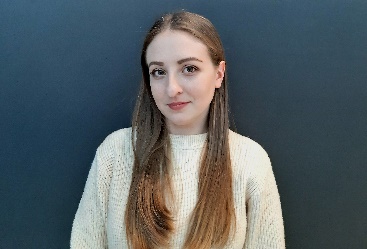 ЛІЧЕНКО АННА ДМИТРІВНАПосада: викладач кафедри журналістики ФМВПрофайл викладача: https://www.researchgate.net/profile/Anna_Lichenkohttps://scholar.google.com.ua/citations?user=NbAQJfUAAAAJ&hl=ukТел.: 406-77-85E-mail: anna.lichenko@npp.nau.edu.uaРобоче місце: 7.217Оригінальність навчальної дисципліниАвторський курсАвторський курсЛінк на дисципліну